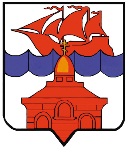 РОССИЙСКАЯ ФЕДЕРАЦИЯКРАСНОЯРСКИЙ КРАЙТАЙМЫРСКИЙ ДОЛГАНО-НЕНЕЦКИЙ МУНИЦИПАЛЬНЫЙ РАЙОНАДМИНИСТРАЦИЯ СЕЛЬСКОГО ПОСЕЛЕНИЯ ХАТАНГАПОСТАНОВЛЕНИЕ Об организации в 2022 году мероприятий по содействию временной занятости населения на территории сельского поселения ХатангаВ целях снижения уровня безработицы на рынке труда сельского поселения Хатанга, оказания помощи в трудоустройстве безработных граждан и испытывающих трудности в поиске работы, обеспечения трудовой занятости несовершеннолетних в летний период и профилактики правонарушений среди несовершеннолетних граждан от 14 до 18 лет, руководствуясь пунктом 1 статьи 7.2 Закона Российской Федерации от 19.04.1991  № 1032-1 «О занятости населения в Российской Федерации», в соответствии с протоколом заседания Координационного комитета  содействия занятости населения в сельском поселении Хатанга № 3 от 06.06.2022,   ПОСТАНОВЛЯЮ:Рекомендовать Обществу с ограниченной ответственностью «Таймыр Альянс Трейдинг» (Шейкин Н.А): Рассмотреть возможность временного трудоустройства                   19 несовершеннолетних граждан в возрасте от 14 до 18 лет в      поселках сельского поселения Хатанга в период с 01 августа по           12 августа 2022 года:- в поселке Жданиха 2 рабочих места;- в поселке Катырык 3 рабочих мест;- в поселке Кресты 3 рабочих места;- в поселке Новая 4 рабочих места;- в поселке Попигай 3 рабочих места;- в поселке Сындасско 2 рабочих мест;- в поселке Хета 2 рабочих места.  Рассмотреть возможность создания для временного трудоустройства безработных граждан и испытывающих трудности в поиске работы в поселках, указанных в подпункте 1.1., сельского поселения Хатанга 1 рабочего места в период с 01 августа по                12 августа 2022 года для сопровождения работы несовершеннолетних граждан.  Муниципальному унитарному предприятию «Хатанга – Энергия» (Просандеева Л.Ю.) обеспечить временное трудоустройство                   4 несовершеннолетних граждан в возрасте от 14 до 18 лет и                    1 безработного гражданина или испытывающего трудности в поиске работы в период с 18 июля по 29 июля 2022 года.Рекомендовать Краевому государственному казенному учреждению «Центр занятости населения сельского поселения Хатанга»      (Поротова Л.Н.) в соответствии с государственной программой Красноярского края «Содействие занятости населения», утвержденной постановлением Правительства Красноярского края от 30.09.2013        № 502-п:- осуществлять материальную поддержку безработным гражданам и испытывающим трудности в поиске работы в размере двукратного минимального пособия по безработице, увеличенного на размер районного коэффициента, на каждого из них и несовершеннолетним гражданам на период их участия во временных работах за фактическое количество дней участия в работах в календарном исчислении, включая периоды временной нетрудоспособности;- осуществлять постановку на учет несовершеннолетних граждан в возрасте от 14 до 18 лет, в качестве лиц, ищущих работу в период летних каникул, в свободное от учебы время, направлять их на предприятие для трудоустройства на временные рабочие места, в соответствии с представленным работодателем перечнем;- контролировать соблюдение норм трудового законодательства Российской Федерации для указанных категории граждан.Экономическому отделу администрации сельского поселения Хатанга (Коваленко Е.И.) в срок до 10.07.2022 года подготовить проекты муниципальных контрактов для заключения с Обществом с ограниченной ответственностью «Таймыр Альянс Трейдинг», Муниципальным унитарным предприятием «Хатанга – Энергия» для финансирования общественных работ.Отделу культуры, молодежной политики и спорта администрации сельского поселения Хатанга (Платонов Ф.Ю.) организовать работу трудовых отрядов несовершеннолетних в рамках реализации социального проекта флагманской программы Красноярского края «Мы развиваем» по организации трудового воспитания несовершеннолетних граждан в возрасте от 14 до 18 лет в период с 01 августа по 12 августа 2022 года:- в с. Хатанга – 10 рабочих мест;- в с. Катырык – 5 рабочих мест;- в с. Сындасско – 3 рабочих места; - в с. Хета – 2 рабочих места.Опубликовать постановление в Информационном бюллетене Хатангского сельского Совета депутатов и Администрации сельского поселения Хатанга и на официальном сайте органов местного самоуправления сельского поселения Хатанга www.hatanga24.ru Контроль за исполнением настоящего постановления возложить на заместителя Главы сельского поселения Хатанга по социальным вопросам, культуре и спорту Зоткину Т.В.Исполняющая обязанностиГлавы сельского поселения Хатанга                       	                              А.И. Бетту21.06.2022 г.                                               № 076 – П